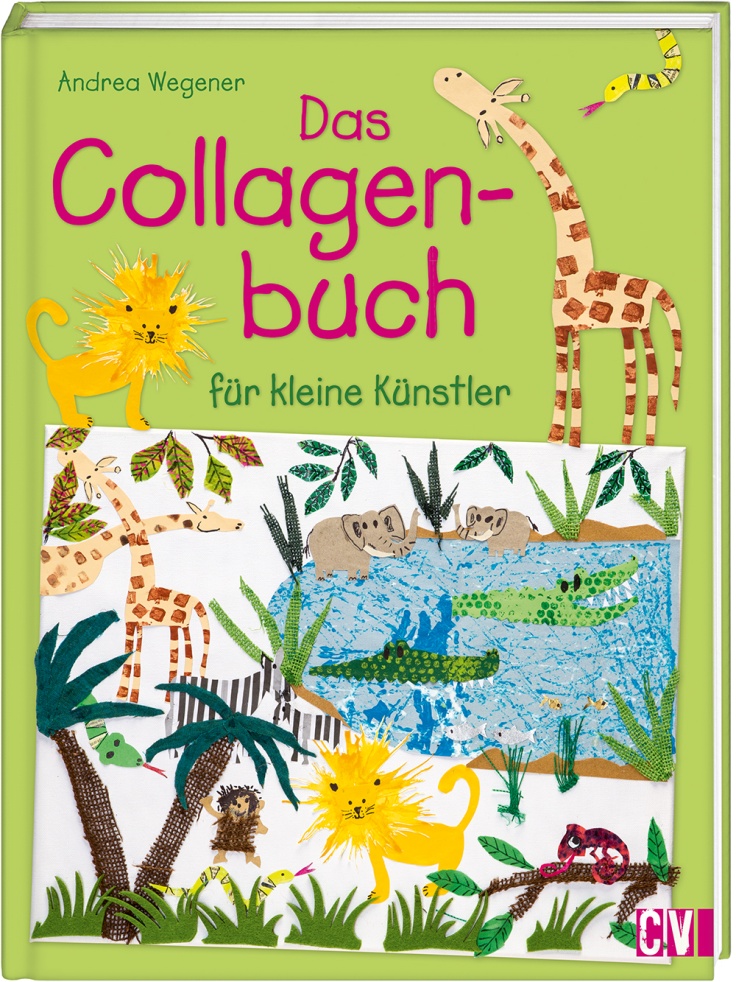 Seitenzahl80Format240 x 320EinbandHardcoverPreis€ (D)	 14,99€ (A)*	 15,50ISBN978-3-86230-313-7Artikelnummer30313ErscheinungsterminAugust 2015